План – конспект занятия кружка «Психология общения»Занятие № 101Форма работы: информационный часТема занятия: Навыки саморегуляции. Упражнения.Занятие № 101. «Навыки саморегуляции. Упражнения.»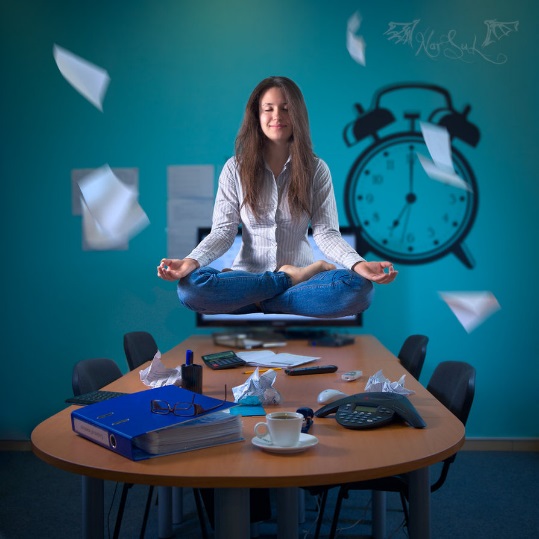 Продолжим рассмотрение упражнений для приобретения умений и навыков саморегуляции, с первыми двумя мы с вами познакомились ранее, на занятии № 97.Способы снятия нервно-психического напряжения и усталости:3. способ, связанный с воздействием слова (самопрограммирование);4. способ самоодобрения (самопоощрения);5. способ снятия напряжения самоприказом (аутогенная тренировка).3. Способ, связанный с воздействием слова (самопрограммирование):    Известно, что «слово может убить, слово может спасти».    Словесное воздействие задействует сознательный механизм самовнушения, идет непосредственное воздействие на психофизиологические функции организма.     Формулировки самовнушений строятся в виде простых и кратких утверждений, с позитивной направленностью (без частицы «не»).     Самоприказ - это короткое, отрывистое распоряжение, сделанное самому себе.    Применяйте самоприказ, когда убеждены в том, что надо вести себя определенным образом, но испытываете трудности с выполнением.«Разговаривать спокойно!», «Молчать, молчать!», «Не поддаваться на провокацию!» - это помогает сдерживать эмоции, вести себя достойно.Упражнение 10. «Самоприказ»   Инструкция: Представьте, что к Вам подошел неприятный для Вас человек. – Сформулируйте самоприказ– Мысленно повторите его несколько раз. Если это возможно, повторите его вслух.Упражнение 11. «Самопрограммирование»     Во многих ситуациях целесообразно «оглянуться назад», вспомнить о своих успехах в аналогичном положении. Прошлые успехи говорят человеку о его возможностях, о скрытых резервах в духовной, интеллектуальной, волевой сферах и вселяют уверенность в своих силах.    Инструкция: Вспомните ситуацию, когда вы справились с аналогичными трудностями.– Сформулируйте текст программы, для усиления эффекта можно использовать слова «именно сегодня»:«Именно сегодня у меня все получится»;«Именно сегодня я буду самой спокойной и выдержанной»;«Именно сегодня я буду находчивой и уверенной»;«Мне доставляет удовольствие вести разговор спокойным и уверенным голосом, показывать образец выдержки и самообладания».– Мысленно повторите его несколько раз.4 способ самоодобрения (самопоощрения):    Люди часто не получают положительной оценки своего поведения со стороны. Это, особенно в ситуациях повышенных нервно-психических нагрузок, - одна из причин увеличения нервозности, раздражения, усталости. Поэтому важно поощрять себя самим.  В случае даже незначительных успехов целесообразно хвалить себя, мысленно говоря: «Молодец!», «Умница!», «Здорово получилось!». 
    Находите возможность хвалить себя в течение рабочего или учебного дня не менее 3–5 раз.Упражнение 12. «Солнышко»    Инструкция: Нарисуйте солнышко с лучиками и на любых лучиках напишите свои положительные качества. Зачитайте их.     Обсуждение: Вот видите, сколько в Вас положительных качеств! Есть за что себя похвалить и любить! Делайте это чаще! 5. способ снятия нервно-психического напряжения:Способ снятия напряжения самоприказом (аутогенная тренировка):    В основе AT лежит самовнушение. Формулы аутогенной тренировки способствуют овладению способами вызывания релаксации – полной расслабленности мышц тела. Аутогенная тренировка приводит к успокоению и отвлечению мыслей человека от тревожащих его событий.В учебной деятельности эта способность к самоуправлению особенно необходима в условиях экзаменов, когда изменение эмоциональных состояний (волнение, беспокойство, страх).Упражнение 13. «Почувствуй…»    Инструкция: включите спокойную музыку. Попросите того, кто с вами рядом, на данный момент, спокойным голосом последовательно следующие фразы:Закройте глаза и попытайтесь почувствовать то, что Вам будут говорить:                                              -    Мое лицо спокойно-    губы и зубы разжаты-    расслабляются мышцы шеи и затылка-    лицо полностью расслабленное, спокойное, неподвижное-   прохладный ветерок овевает лицо-   ветерок холодит виски                          -   мой лоб овевает приятная прохлада-   дышится легко и свободно-   дыхание спокойное, ритмичное-   сердце бьется спокойно, ровно, оно отдыхает-   прохлада освежает голову-   исчезли все болевые и неприятные ощущения в голове-   нормализовалось давление-   голова свободна от тяжелых мыслей-   я могу сосредоточиться на любой мысли-   мои мысли ясны и четки-   голова свежая, светлая-   я совершенно спокойна (ен)-   ощущение покоя приятно мне-    пальцы и кисти рук расслабляются-    предплечье и локти расслабляются-    мои руки полностью расслабленны, неподвижны-    мое туловище полностью расслабленное-    ноги начинают расслабляться и тяжелеть-    вот они полностью расслабленные, неподвижные, тяжелые-    весь мой организм отдыхает-    Я отдыхаю и успокаиваюсь-   мне удобно и спокойно-   моя нервная система успокаивается и перестраивается-   я спокойнее с каждым днем-   спокойствие становится основной чертой моего характера-   моя нервная система спокойно реагирует на все неприятности и трудности-   в любой обстановке сохраняю спокойствие, сдержанность и уверенность в себе-   ничто не выведет меня из состояния равновесия и уверенности-   мое самочувствие и настроение улучшается с каждым днем-   все тело свободно и расслаблено-   я совершенно спокойна (ен). 